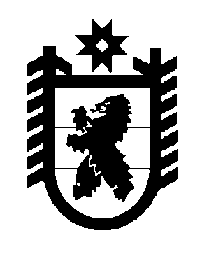 Российская Федерация Республика Карелия    ПРАВИТЕЛЬСТВО РЕСПУБЛИКИ КАРЕЛИЯРАСПОРЯЖЕНИЕот  11 апреля 2019 года № 262р-Пг. Петрозаводск Одобрить и подписать Дополнительное соглашение к Соглашению между Правительством Архангельской области и Правительством Республики Карелия о торгово-экономическом, научно-техническом и культурном сотрудничестве.
           Глава Республики Карелия                                                              А.О. Парфенчиков